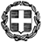 ΔΕΛΤΙΟ ΤΥΠΟΥ Εκφράζω τα θερμά μου συγχαρητήρια στους μαθητές και στον καθηγητή εικαστικών του 2ου ΓΕΛ Ηγουμενίτσας, οι οποίοι με την ταινία μικρού μήκους «Φοίνιξ»  που δημιουργήθηκε στο πλαίσιο της Ερευνητικής Εργασίας «Δημιουργία Ψηφιακών Οπτικών Εφέ», κατέκτησαν το Α’ βραβείο τόσο στο ελληνικό τμήμα όσο και στο Ευρωπαϊκό τμήμα  στην 14η Ευρωπαϊκή Συνάντηση Νεανικής Οπτικοακουστικής Δημιουργίας Camera Zizanio, που πραγματοποιήθηκε στο 17ο Διεθνές Φεστιβάλ Κινηματογράφου στην Ολυμπία.Είναι πολύ ευχάριστο που, παρά τις δύσκολες συγκυρίες, υπάρχουν δράσεις των σχολείων της περιοχής μας οι οποίες δίνοντας το στίγμα της δημιουργικότητας και της πρωτοτυπίας, προάγουν την παιδευτική διαδικασία και διευρύνουν τους μαθησιακούς ορίζοντες.